คู่มือการปฏิบัติงานเกี่ยวกับการขออนุญาต ประกอบกิจการที่เป็นอันตรายต่อสุขภาพ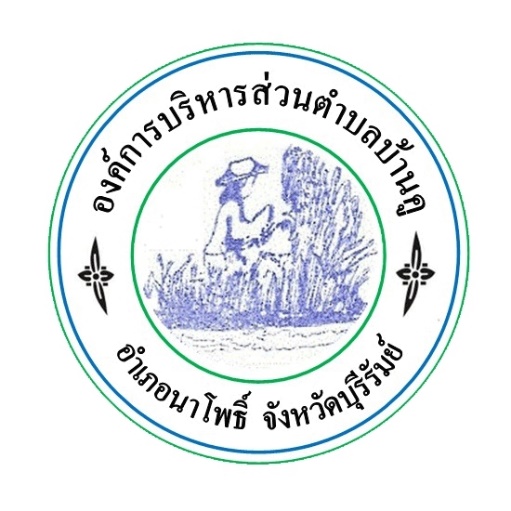 งานควบคุมและจัดการคุณภาพสิ่งแวดล้อม สำนักปลัด	องค์การบริหารส่วนตำบลบ้านคูคำนำคู่มือการปฏิบัติงานเกี่ยวกับการขออนุญาตประกอบกิจการที่เป็นอันตรายต่อสุขภาพที่จัดทำขึ้น เนื่องจากกิจการที่เป็นอันตรายต่อสุขภาพ ตามพระราชบัญญัติการสาธารณสุข พ.ศ.2535 ในปัจจุบันมี จำนวนของประเภทกิจการทั้งสิ้น 136 ประเภท ซึ่งจะเห็นได้ว่า มีจำนวนของประเภทกิจการเพิ่มขึ้นจากเดิม นอกจากจำนวนประเภทของกิจการมีจำนวนเพิ่มขึ้นแล้ว ปัญหาปัจจัยเสี่ยงหรือมลพิษที่เกิดขึ้นจากการ ประกอบกิจการมีแนวโน้มเพิ่มขึ้นโดยพิจารณาจากปัญหาเหตุรำคาญ หรือข้อร้องเรียนจากประชาชนที่ได้รับ ผลกระทบ ปัญหาปัจจัยเสี่ยงหรือมลพิษดังกล่าว หากผู้ประกอบการให้ความสำคัญ โดยการปฏิบัติงานตาม มาตรการหรือมาตรฐานที่กำหนดนั้น คาดว่าจะส่งผลกระทบลดลง รวมทั้งเจ้าพนักงานท้องถิ่น เจ้าพนักงาน สาธารณสุข ต้องมีส่วนในการกระตุ้นเตือนให้การสนับสนุนการปฏิบัติงานร่วมกับหน่วยงานที่เกี่ยวข้อง ในการปฏิบัติงานควบคุมกิจการที่เป็นอันตรายต่อสุขภาพให้เกิดผลได้เป็นอย่างดีจากเหตุผลความสำคัญและความจำเป็นดังกล่าวข้างต้น งานควบคุมและจัดการคุณภาพสิ่งแวดล้อม สำนักปลัด องค์กรบริหารส่วนตำบลห้วยแร้ง จึงได้จัดทำคู่มือการปฏิบัติงานเกี่ยวกับการขออนุญาตประกอบ กิจการที่เป็นอันตรายต่อสุขภาพเล่มนี้ขึ้น โดยมุ่งเน้นให้กลุ่มเป้าหมาย ได้แก่ เจ้าพนักงานท้องถิ่น เจ้าพนักงาน สาธารณสุข ผู้ประกอบการ รวมทั้งผู้ที่เกี่ยวข้องได้ใช้เป็นแนวทาง ในการปฏิบัติงานได้อย่างถูกต้องงานควบคุมและจัดการคุณภาพสิ่งแวดล้อม สำนักปลัด องค์การบริหารส่วนตำบลบ้านคู หวังว่า คู่มือเล่มนี้จะเป็นประโยชน์อย่างยิ่งสำหรับเจ้าหน้าที่ใช้ปฏิบัติงานเกี่ยวกับการขออนุญาตประกอบกิจการที่เป็น อันตรายต่อสุขภาพได้เป็นอย่างดีสารบัญหลักการและเหตุผลเพื่อให้เจ้าหน้าที่ที่รับผิดชอบงานขององค์การบริหารส่วนตำบลบ้านคู สามารถดำเนินการเกี่ยวกับ การขออนุญาตประกอบกิจการที่เป็นอันตรายต่อสุขภาพ ตามพระราชบัญญัติการสาธารณสุข พ.ศ. 2535 ได้อย่างถูกต้องขอบเขตครอบคลุมการดำเนินงานขององค์กรปกครองส่วนท้องถิ่น ในการดำเนินการอนุญาตประกอบกิจการ ที่เป็นอันตรายต่อสุขภาพ ตามพระราชบัญญัติการสาธารณสุข พ.ศ.2535 ตั้งแต่ ขั้นตอนการรับคำขอ การตรวจเอกสาร การตรวจสอบกิจการก่อนออกใบอนุญาต จนถึงการออกใบอนุญาตหน่วยงานที่รับผิดชอบงานควบคุมและจัดการคุณภาพสิ่งแวดล้อม สำนักปลัด องค์การบริหารส่วนตำบลบ้านคูระเบียบ กฎหมาย และเอกสารที่เกี่ยวข้อง1. ข้อบัญญัติองค์การบริหารส่วนตำบลบ้านคู เรื่อง กิจการที่เป็นอันตรายต่อสุขภาพ พ.ศ.25572. พระราชบัญญัติการสาธารณสุข พ.ศ.2535 และที่แก้ไขเพิ่มเติมแผนภูมิขั้นตอนการขออนุญาตประกอบกิจการที่เป็นอันตรายต่อสุขภาพเอกสารประกอบการยื่นขออนุญาต1. สำเนาบัตรประชาชน2. สำเนาทะเบียนบ้าน3. สำเนาทะเบียนบ้านของสถานที่ตั้งประกอบกิจการ พร้อมเอกสารแสดงสิทธิครอบครองหรือสัญญาเช่า ตรวจเยี่ยม4. แผนที่แสดงที่ตั้งสถานประกอบการ การระบุจุดตั้งสถานประกอบกิจการ เพื่อติดตาม5. กรณีมอบอำนาจ5.1 หนังสือมอบอำนาจ5.2 สำเนาบัตรประชาชนผู้มอบอำนาจ6. หลักฐานการอนุญาตตามกฎหมายอื่นที่เกี่ยวข้อง ได้แก่6.1 ใบอนุญาตตามกฎหมายว่าด้วยอาคาร6.2 ใบรัตรองการตรวจสุขภาพจากแพทย์ว่าไม่เป็นโรคติดต่อตามที่กำหนด กรณีประกอบกิจการเกี่ยวกับอาหาร น้ำดื่ม เครื่องดื่ม น้ำแข็ง6.3 อื่นๆ ที่เกี่ยวข้องตามสมควรแก่กรณี ซึ่งเจ้าหน้าที่ต้องแจ้งผู้ขออนุญาตทราบรายละเอียดการดำเนินการ(ตามที่กำหนดในข้อบัญญัติฯ)เมื่อได้รับคำขอรับใบอนุญาตหรือคำขอต่ออายุใบอนุญาต ให้เจ้าหน้าที่ตรวจความถูกต้องและความ สมบูรณ์ของคำขอ ถ้าปรากฏว่าคำขอดังกล่าวไม่ถูกต้องหรือไม่สมบูรณ์ตามหลักเกณฑ์ วิธีการ หรือเงื่อนไขที่ กำหนดไว้ในข้อบัญญัตินี้ ให้เจ้าหน้าที่รวบรวมความไม่ถูกต้องหรือความไม่สมบูรณ์นั้นทั้งหมด และแจ้งให้ผู้ ขออนุญาตแก้ไขให้ถูกต้องและสมบูรณ์ในคราวเดียวกันในกรณีจำเป็นที่จะต้องส่งคืนคำขอแก่ผู้ขออนุญาต ก็ให้ส่งคืนคำขอพร้อมทั้งแจ้งความไม่ถูกต้องหรือ ความไม่สมบูรณ์ให้ทราบ ภายในสิบห้าวันนับแต่วันได้รับคำขอเมื่อคำขอรับใบอนุญาตที่ถูกต้องสมบูรณ์แล้ว กรณียื่นขออนุญาตในรายใหม่และขอต่ออายุใบอนุญาต ให้เจ้าหน้าที่ตรวจสอบเอกสารหลักฐานและตรวจสุขลักษณะของสถานประกอบกิจการเจ้าพนักงานท้องถิ่นต้องออกใบอนุญาต หรือมีหนังสือแจ้งคำสั่งไม่อนุญาต พร้อมด้วยเหตุผลให้ ผู้ขออนุญาตทราบ ภายในสามสิบวัน นับแต่วันได้รับคำขอซึ่งมีรายละเอียดถูกต้องหรือครบถ้วน ตามที่กำหนดในข้อบัญญัติในกรณีที่มีเหตุจำเป็นที่เจ้าพนักงานท้องถิ่นไม่อาจออกใบอนุญาต หรือยังไม่อาจมีคำสั่งไม่อนุญาตได้ ภายในกำหนดเวลา ให้ขยายเวลาออกไปได้อีกไม่เกินสองครั้ง ครั้งละไม่เกินสิบห้าวัน แต่ต้องมีหนังสือแจ้ง การขยายเวลาและเหตุจำเป็นแต่ละครั้งให้ผู้ขออนุญาตทราบก่อนสิ้นกำหนดเวลา หรือตามที่ได้ขยายเวลาไว้ แล้วนั้น แล้วแต่กรณีในการออกใบอนุญาต เจ้าพนักงานท้องถิ่นอาจกำหนดเงื่อนไขโดยเฉพาะ ให้ผู้รับใบอนุญาตปฏิบัติ เพื่อป้องกันอันตรายต่อสุขภาพหรือป้องกันเหตุรำคาญเพิ่มเติมจากที่กำหนดไว้โดยทั่วไปในข้อบัญญัติก็ได้ใบอนุญาตที่ออกให้ใช้ได้สำหรับกิจการประเภทเดียวและสำหรับสถานที่ประกอบกิจการแห่งเดียว หากสถานประกอบกิจการมีการประกอบกิจการมากกว่าหนึ่งกิจการ ผู้ได้รับใบอนุญาตต้องเสียค่าธรรมเนียม การออกใบอนุญาตประเภทอื่น ตามอัตราที่กำหนดไว้ในข้อบัญญัติฯผู้ได้รับการอนุญาตต้องมารับใบอนุญาตภายในสิบห้าวันนับแต่วันที่ได้รับหนังสือแจ้งการอนุญาตจาก เจ้าพนักงานท้องถิ่น หากไม่มารับภายในกำหนดเวลาดังกล่าว โดยไม่มีเหตุอันควรให้ถือว่าสละสิทธิ์บรรดาใบอนุญาตประกอบกิจการที่เป็นอันตรายต่อสุขภาพที่ออกให้ตามข้อบัญญัติ ให้มีอายุหนึ่งปี นับแต่วันที่ออกใบอนุญาต      และให้ใช้ได้เพียงในเขตอำนาจขององค์การบริหารส่วนตำบลบ้านคูเท่านั้นการขอต่ออายุใบอนุญาตจะต้องยื่นคำขอก่อนใบอนุญาตสิ้นอายุ เมื่อได้ยื่นคำขอพร้อมกับ เสียค่าธรรมเนียมแล้วให้ประกอบกิจการต่อไปได้จนกว่าเจ้าพนักงานท้องถิ่นจะสั่งไม่ต่ออายุใบอนุญาตการอนุญาตและการขอต่ออายุใบอนุญาตให้เป็นไปตามหลักเกณฑ์ วิธีการและเงื่อนไขที่กำหนดไว้ของ ข้อบัญญัติองค์การบริหารส่วนตำบลบ้านคู เรื่อง กิจการที่เป็นอันตรายต่อสุขภาพ พ.ศ.2557ผู้ได้รับใบอนุญาตต้องเสียค่าธรรมเนียมการออกใบอนุญาตตามอัตราที่กำหนดไว้ท้ายข้อบัญญัตินี้ใน วันที่มารับใบอนุญาต สำหรับกรณีที่เป็นการขอรับใบอนุญาตครั้งแรก หรือก่อนใบอนุญาตสิ้นอายุ สำหรับ กรณีที่เป็นการขอต่ออายุใบอนุญาตตลอดเวลาที่ยังดำเนินกิจการนั้น ถ้ามิได้เสียค่าธรรมเนียมภายในเวลาที่ กำหนดให้ชำระค่าปรับเพิ่มขึ้นอีกร้อยละยี่สิบของจำนวนค่าธรรมเนียมที่ค้างชำระ เว้นแต่ผู้ได้รับใบอนุญาตจะ ได้บอกเลิกการดำเนินกิจการนั้นก่อนถึงกำหนดการเสียค่าธรรมเนียมครั้งต่อไปในกรณีที่ผู้มีหน้าที่ต้องเสียค่าธรรมเนียม ค้างชำระค่าธรรมเนียมและเจ้าพนักงานท้องถิ่นได้มีหนังสือ เตือนเกินกว่าสองครั้ง ให้เจ้าพนักงานท้องถิ่นมีอำนาจสั่งให้ผู้นั้นหยุดการดำเนินกิจการไว้ จนกว่าจะได้เสีย ค่าธรรมเนียมและค่าปรับจนครบถ้วนผู้ได้รับใบอนุญาตตามข้อบัญญัตินี้ ต้องแสดงใบอนุญาตไว้โดยเปิดเผยและเห็นได้ง่าย ณ สถาน ประกอบกิจการตลอดเวลาที่ประกอบกิจการในกรณีที่ใบอนุญาตสูญหาย ถูกทำลาย หรือชำรุดในสาระสำคัญ ให้ผู้ได้รับใบอนุญาตยื่นคำขอรับ ใบแทนใบอนุญาต ภายในสิบห้าวันนับแต่วันที่ได้ทราบถึงการสูญหาย ถูกทำลาย หรือชำรุดการออกใบแทนใบอนุญาต ให้เจ้าพนักงานท้องถิ่นดำเนินตามหลักเกณฑ์ วิธีการ เงื่อนไขดังต่อไปนี้ (๑) ในกรณีใบอนุญาตสูญหาย ให้ผู้ยื่นคำขอรับใบแทนใบอนุญาตนำสำเนาบันทึกการแจ้งความต่อเจ้าพนักงานเจ้าหน้าที่แห่งท้องที่ที่ใบอนุญาตสูญหายมาแสดงต่อเจ้าพนักงานท้องถิ่นประกอบด้วย(๒) ในกรณีใบอนุญาตถูกทำลาย หรือชำรุดในสาระที่สำคัญ ให้ผู้ยื่นคำขอรับใบแทนใบอนุญาตนำ ใบอนุญาตเดิมเท่าที่เหลืออยู่ มาแสดงต่อเจ้าพนักงานท้องถิ่นประกอบด้วยในกรณีที่ปรากฏว่าผู้รับใบอนุญาต ไม่ปฏิบัติหรือปฏิบัติไม่ถูกต้องตามบทบัญญัติแห่งพระราชบัญญัติ การสาธารณสุข พ.ศ. ๒๕๓๕ กฎกระทรวงที่ออกตามพระราชบัญญัติการสาธารณสุข พ.ศ. 2535 หรือ ข้อบัญญัตินี้ หรือเงื่อนไขที่ระบุไว้ในใบอนุญาตในเรื่องที่กำหนดไว้เกี่ยวกับการประกอบกิจการตามที่ได้รับ ใบอนุญาตตามข้อบัญญัตินี้ เจ้าพนักงานท้องถิ่นมีอำนาจสั่งพักใช้ใบอนุญาตได้ ภายในเวลาที่เห็นสมควร แต่ต้องไม่เกินสิบห้าวันเจ้าพนักงานท้องถิ่นมีอำนาจออกคำสั่งเพิกถอนใบอนุญาต เมื่อปรากฏว่าผู้รับใบอนุญาต (1)     ถูกสั่งพักใช้ใบอนุญาตตั้งแต่สองครั้งขึ้นไปและมีเหตุที่จะต้องถูกสั่งพักใช้ใบอนุญาตอีก(2) ต้องคำพิพากษาถึงที่สุดว่าได้กระทำความผิด ตามพระราชบัญญัติการสาธารณสุข พ.ศ.2535(3) ไม่ปฏิบัติหรือปฏิบัติไม่ถูกต้องตามบทบัญญัติแห่งพระราชบัญญัติการสาธารณสุข พ.ศ. 2535 กฎกระทรวงที่ออกตามพระราชบัญญัติการสาธารณสุข พ.ศ. 2535 หรือข้อบัญญัตินี้ หรือเงื่อนไขที่ระบุไว้ใน ใบอนุญาตในเรื่องที่กำหนดไว้เกี่ยวกับการประกอบกิจการตามที่ได้รับใบอนุญาตตาม ข้อบัญญัตินี้ และการไม่ปฏิบัติหรือปฏิบัติไม่ถูกต้องนั้นก่อให้เกิดอันตรายอย่างร้ายแรงต่อสุขภาพของประชาชน หรือมี ผลกระทบต่อสภาวะความเป็นอยู่ที่เหมาะสมกับการดำรงชีพของประชาชนคำสั่งพักใช้ใบอนุญาตและคำสั่งเพิกถอนใบอนุญาต ให้ทำหนังสือแจ้งให้ผู้รับใบอนุญาตทราบ ในกรณีไม่พบผู้รับใบอนุญาต หรือผู้รับใบอนุญาตไม่ยอมรับคำสั่งดังกล่าว ให้ส่งคำสั่งโดยทางไปรษณีย์ตอบรับ หรือให้ปิดคำสั่งนั้นไว้ในที่เปิดเผยเห็นได้ง่าย ณ ภูมิสำเนาหรือสำนักทำการงานของผู้รับใบอนุญาต และให้ถือ ว่าผู้รับใบอนุญาตนั้นได้รับทราบคำสั่งแล้วตั้งแต่เวลาที่คำสั่งไปถึงหรือวันปิดคำสั่ง แล้วแต่กรณีผู้ถูกสั่งเพิกถอนใบอนุญาตจะขอรับใบอนุญาตสำหรับการประกอบกิจการที่ถูกเพิกถอนใบอนุญาตอีก ไม่ได้ จนกว่าจะพ้นกำหนดหนึ่งปีนับแต่วันที่ถูกสั่งเพิกถอนใบอนุญาตแนวทางการปฏิบัติของผู้ได้รับใบอนุญาตเพื่อป้องกันอันตรายต่อสุขภาพอนามัยของประชาชนตามที่ กำหนดไว้ในข้อบัญญัติสถานที่ตั้ง ลักษณะอาคาร และการสุขาภิบาลสถานประกอบกิจการต้องตั้งอยู่ห่างจากชุมชน วัด ศาสนสถาน โบราณสถาน โรงเรียน สถาบันการศึกษา โรงพยาบาล หรือสถานที่อื่นๆ  ตามกฎหมายว่าด้วยโรงงานและกฎหมายอื่นที่เกี่ยวข้อง ทั้งนี้ ในกรณีที่สถานประกอบกิจการที่เข้าข่ายเป็นโรงงาน สถานประกอบกิจการนั้นจะต้องมีสถานที่ตั้งตามที่ เจ้าพนักงานท้องถิ่นโดยคำแนะนำของเจ้าพนักงานสาธารณสุขประกาศกำหนด โดยคำนึงถึงลักษณะและ ประเภทของการประกอบกิจการของสถานประกอบกิจการนั้นๆ เพื่อป้องกันการเกิดอันตรายต่อสุขภาพ อนามัยของประชาชนหรือก่อเหตุรำคาญของประชาชนด้วยสถานประกอบกิจการที่มีอาคาร ต้องปฏิบัติตามหลักเกณฑ์ดังต่อไปนี้1. ต้องเป็นอาคารที่มีความมั่นคง แข็งแรง เหมาะสมที่จะประกอบกิจการที่ขออนุญาตได้ตามกฎหมาย ว่าด้วยการควบคุมอาคารและกฎหมายอื่นที่เกี่ยวข้องบันไดหนีไฟหรือทางออกฉุกเฉิน มีลักษณะเป็นไปตามกฎหมายว่าด้วยการควบคุมอาคารและ กฎหมายอื่นที่เกี่ยวข้อง ทั้งนี้ ต้องไม่มีสิ่งกีดขวาง มีแสงสว่างเพียงพอ และมีป้ายหรือเครื่องหมายแสดง ชัดเจน โดยทางออกฉุกเฉินต้องมีไฟส่องสว่างฉุกเฉินเมื่อระบบไฟฟ้าปกติขัดข้อง2. ต้องจัดให้มีระบบการจัดแสงสว่างและการระบายอากาศให้เป็นไปตามกฎหมายว่าด้วยการควบคุม อาคารและกฎหมายอื่นที่เกี่ยวข้อง3. ต้องมีห้องน้ำและห้องส้วม ตามแบบและจำนวนที่กำหนดในกฎหมายว่าด้วยการควบคุมอาคาร และกฎหมายอื่นที่เกี่ยวข้อง และมีการดูแลรักษาความสะอาดให้อยู่ในสภาพที่ถูกสุขลักษะเป็นประจำสถานประกอบกิจการที่คนงานอาจเปรอะเปื้อนจากสารเคมี วัตถุอันตรายหรือสิ่งอื่นใดอันอาจเป็น อันตรายต่อสุขภาพต้องจัดให้มีที่อาบน้ำฉุกเฉิน ที่ล้างตาฉุกเฉิน ตามความจำเป็นและเหมาะสมกับคุณสมบัติ ของวัตถุอันตรายและขนาดของการประกอบกิจการตามที่กำหนดไว้ในกฎหมายว่าด้วยวัตถุอันตรายและ กฎหมายอื่นที่เกี่ยวข้องสถานประกอบกิจการต้องมีการเก็บ รวบรวม หรือกำจัดมูลฝอยที่ถูกสุขลักษณะ ดังนี้1. มีภาชนะบรรจุหรือภาชนะรองรับ ที่เหมาะสมและเพียงพอกับปริมาณและประเภทมูลฝอย รวมทั้ง มีการทำความสะอาดภาชนะบรรจุหรือภาชนะรองรับและบริเวณที่เก็บภาชนะนั้นอยู่เสมอ2. ในกรณีที่มีการกำจัดเอง ต้องได้รับความเห็นชอบจากเจ้าพนักงานท้องถิ่นและต้องดำเนินการให้ ถูกต้องตามข้อบัญญัติว่าด้วยการกำจัดสิ่งปฏิกูลหรือมูลฝอย3. กรณีที่มีมูลฝอยที่ปนเปื้อนสารพิษหรือวัตถุอันตรายหรือสิ่งอื่นใดที่อาจเป็นอันตรายต่อสุขภาพหรือ มีผลกระทบต่อสิ่งแวดล้อม     จะต้องดำเนินการให้เป็นไปตามกฎหมายที่เกี่ยวข้องสถานประกอบกิจการต้องมีการป้องกันและกำจัดแมลงและสัตว์ที่เป็นพาหะของโรคติดต่อให้ถูกต้อง ตามหลักวิชาการสุขาภิบาลสิ่งแวดล้อมสถานประกอบกิจการที่มีโรงอาหารหรือห้องครัวที่จัดไว้สำหรับการประกอบอาหาร การปรุงอาหาร การสะสมอาหารสำหรับคนงาน ต้องมีการดำเนินการให้เป็นไปตามข้อบัญญัติว่าด้วยสถานที่จำหน่ายอาหาร และสถานที่สะสมอาหารสถานประกอบกิจการต้องจัดวางสิ่งของให้เป็นระเบียบเรียบร้อย ปลอดภัย เป็นสัดส่วนและต้องรักษา ความสะอาดอยู่เสมอการอาชีวอนามัยและความปลอดภัยสถานประกอบกิจการต้องมีมาตรการความปลอดภัยในการทำงาน และปฏิบัติให้เป็นไปตามกฎหมาย ว่าด้วยการคุ้มครองแรงงานและกฎหมายอื่นที่เกี่ยวข้องสถานประกอบกิจการต้องจัดให้มีการป้องกันเพื่อความปลอดภัย ดังนี้1. มีระบบสัญญาณเตือนเพลิงไหม้และเครื่องดับเพลิง ตามกฎหมายว่าด้วยการควบคุมอาคารและ กฎหมายที่เกี่ยวข้อง ทั้งนี้ จะต้องมีการบันทึกการบำรุงรักษาเครื่องดับเพลิงอย่างน้อยหกเดือนต่อครั้ง และมีการฝึกอบรมการดับเพลิงเบื้องต้นจากหน่วยงานที่ทางราชการกำหนดหรือยอมรับ ให้แก่คนงานไม่น้อย กว่าร้อยละสี่สิบของจำนวนคนงานในสถานประกอบกิจการนั้น2. กรณีที่มีวัตถุอันตราย ต้องมีสถานที่ที่ปลอดภัยสำหรับเก็บรักษาวัตถุอันตรายหรือสิ่งของที่อาจ ก่อให้เกิดอันตรายหรืออัคคีภัยได้ง่ายไว้โดยเฉพาะ ตามกฎหมายว่าด้วยวัตถุอันตรายและกฎหมายอื่นที่ เกี่ยวข้องการควบคุมของเสีย มลพิษหรือสิ่งใด ๆ ที่เกิดจากการประกอบกิจการสถานประกอบกิจการใดที่การประกอบกิจการอาจก่อให้เกิดมลพิษทางเสียงหรือความสั่นสะเทือน มลพิษทางอากาศ มลพิษทางน้ำ ของเสียอันตราย หรือมีการใช้สารเคมีหรือวัตถุอันตรายจะต้องดำเนินการ ควบคุมและป้องกันมิให้เกิดผลกระทบจนเป็นเหตุรำคาญหรือเป็นอันตรายต่อสุขภาพของคนงานและผู้อยู่อาศัย บริเวณใกล้เคียงตัวอย่างแบบฟอร์มการอนุญาต1) แบบคำขอรับใบอนุญาต2) แบบคำขอต่ออายุใบอนุญาต3) แบบหนังสือ เรื่อง ขอให้แก้ไขความไม่ถูกต้องหรือไม่สมบูรณ์ของคำขอรับใบอนุญาต/คำขอต่อ ใบอนุญาตการประกอบกิจการ4) แบบหนังสือ เรื่อง คำแนะนำให้แก้ไขปรับปรุงสภาพของสถานที่ประกอบกิจการ5) แบบบันทึกข้อความ เรื่อง การตรวจสุขลักษณะสถานประกอบการเพื่อประกอบคำขอรับ ใบอนุญาต/ต่ออายุใบอนุญาตประกอบกิจการที่เป็นอันตรายต่อสุขภาพ6) แบบหนังสือ เรื่อง แจ้งเหตุผลการไม่อนุญาตให้ประกอบกิจการ7) แบบหนังสือ เรื่อง แจ้งขยายเวลาการพิจารณาอนุญาตประกอบกิจการ8) ใบอนุญาต9) แบบหนังสือ เรื่อง แจ้งการอนุญาตประกอบกิจการ10) แบบหนังสือ เรื่อง คำสั่งไม่อนุญาตให้ประกอบกิจการ11) แบบหนังสือ เรื่อง คำสั่งไม่อนุญาตให้ต่ออายุใบอนุญาตประกอบกิจการแบบคำขอรับใบอนุญาตเขียนที่ ………………………………………………………..วันที่ ………….…. เดือน………………..………..พ.ศ……………..… ข้าพเจ้า ……………………………………………………….……..อายุ……………….. ปี สัญชาติ…………………………. อยู่บ้านเลขที่ ………..……………. หมู่ที่ ………….. ตรอก/ซอย …………..…………………. ถนน ………………….….……… แขวง/ตำบล ………………………….……. เขต/อำเภอ ……………………………..……… จังหวัด …………………..……………หมายเลขโทรศัพท์ ……………………………………….ขอยื่นคำขอรับใบอนุญาตประกอบกิจการ(	) สถานที่จำหน่ายหรือสะสมอาหาร ประเภท................................................................................โดยมีพื้นที่ประกอบการ..................................................................ตารางเมตร(	) กิจการที่เป็นอันตรายต่อสุขภาพ ประเภท...................................................................................มีคนงาน...............................คน	ใช้เครื่องจักรขนาด.......................................................แรงม้า(	) กิจการจำหน่ายสินค้า/ทางสาธารณะ จำหน่ายสินค้าประเภท.................................................... ณ บริเวณ..................................................................โดยวิธีการ........................................ .........ต่อ (เจ้าพนักงานท้องถิ่น) พร้อมคำขอนี้ ข้าพเจ้าได้แนบหลักฐานและเอกสารมาด้วย ดังนี้ 1.สำเนาบัตรประจำตัวประชาชน.............................ฉบับ2.สำเนาทะเบียนบ้าน...............................................ฉบับ3.หลักฐานการอนุญาตตามกฎหมายอื่นที่เกี่ยวข้อง คือ3.1...............................................................................................3.2...............................................................................................3.3...............................................................................................3.4................................................................................................ข้าพเจ้าขอรัตรองว่า     ข้อความในแบบคำขอใบอนุญาตนี้เป็นความจริงทุกประการ(ลงชื่อ) …………………………………………………. ผู้ขออนุญาต( …………………………………………………. ) ความเห็น ของเจ้า พนักงาน สาธ าร ณสุข จากการตรวจสอบสถานประกอบ(	) เห็นสมควรอนุญาต และควรกำหนดเงื่อนไข ดังนี้.......................................................................................................................      ................................................(	) เห็นสมควรไม่อนุญาต เพราะ..........................................................................................................................................................     .........(ลงชื่อ)    ………………………………………………..เจ้าพนักงานสาธารณสุข (..........................................................)ตำแหน่ง .............................................................แบบคำขอต่ออายุใบอนุญาตประกอบกิจการที่เป็นอันตรายต่อสุขภาพเขียนที่ ………………………………………………………..วันที่ ………….…. เดือน………………..………..พ.ศ……………..… ข้าพเจ้า ……………………………………………………….……..อายุ……………….. ปี สัญชาติ…………………………. อยู่บ้านเลขที่ ………..……………. หมู่ที่ ………….. ตรอก/ซอย …………..…………………. ถนน ………………….….……… แขวง/ตำบล ………………………….……. เขต/อำเภอ ……………………………..……… จังหวัด …………………..……………หมายเลขโทรศัพท์ ……………………………………….ขอยื่นคำขอรับใบอนุญาตประกอบกิจการประเภท.................................................................................................................................................................ตามใบอนุญาตเล่มที่.......................เลขที่.............................. ออกให้เมื่อวันที่.................เดือน...................................พ.ศ..............................ต่อ (เจ้าพนักงานท้องถิ่น) พร้อมคำขอนี้ ข้าพเจ้าได้แนบหลักฐานและเอกสารมาด้วย ดังนี้ 1.สำเนาบัตรประจำตัวประชาชน.............................ฉบับ2.สำเนาทะเบียนบ้าน...............................................ฉบับ3.หลักฐานการอนุญาตตามกฎหมายอื่นที่เกี่ยวข้อง คือ3.1...............................................................................................3.2...............................................................................................ข้าพเจ้าขอรัตรองว่า     ข้อความในแบบคำขอใบอนุญาตนี้เป็นความจริงทุกประการ(ลงชื่อ).........................................................................ผู้ขอรับใบอนุญาต(..........................................................................)ที่ บร 74101 /............	ที่ทำการองค์การบริหารส่วนตำบลบ้านคู อำเภอนาโพธิ์	จังหวัดบุรีรัมย์	31230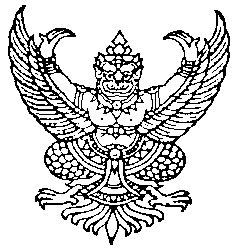 วันที่…….......เดือน.........................พ.ศ. .................เรื่อง ขอให้แก้ไขความไม่ถูกต้องหรือไม่สมบูรณ์ของคำขอรับใบอนุญาต/คำขอต่ออายุใบอนุญาต การประกอบกิจการเรียน ..............................................................................ตามที่ท่านได้ยื่นคำขอรับใบอนุญาต/ต่ออายุใบอนุญาตต่อเจ้าพนักงานท้องถิ่นเพื่อประกอบกิจการ...........................……………………………………………… เมื่อวันที่……………………….. นั้น เจ้าพนักงานท้องถิ่นได้ตรวจคำขอของท่านแล้ว พบว่า คำขอไม่ถูกต้องหรือไม่สมบูรณ์ดังนี้1) …………………………………………………………………..2) …………………………………………………………………..3) …………………………………………………………………..4) …………………………………………………………………..5) …………………………………………………………………..จึงขอแจ้งให้ท่านทราบเพื่อดำเนินการแก้ไขให้ถูกต้องภายใน…………..วันนับแต่วันที่ได้รับหนังสือนี้ หากท่านไม่ดำเนินการแก้ไขให้ถูกต้องภายในเวลาดังกล่าว จะถือว่าท่านไม่ประสงค์จะขอรับใบอนุญาต ประกอบกิจการนี้และจะไม่พิจารณาคำขอของท่านพร้อมทั้งส่งคืนเอกสารทั้งหมดให้แก่ท่านต่อไปจึงเรียนมาเพื่อโปรดดำเนินการต่อไปด้วยขอแสดงความนับถือ(.................................................)ตำแหน่ง.............................................เจ้าพนักงานท้องถิ่นที่ บร 74101 /............	ที่ทำการองค์การบริหารส่วนตำบลบ้านคูอำเภอนาโพธิ์	จังหวัดบุรีรัมย์	31230 วันที่…….......เดือน.........................พ.ศ. .................เรื่อง คำแนะนำให้แก้ไขปรับปรุงสภาพของสถานที่ประกอบกิจการ เรียน .............................................................................อ้างถึง  ใบรับคำขออนุญาต/ต่ออายุใบอนุญาต เลขที่...................ลงวันที่.........เดือน...................พ.ศ. ..........ตามที่ท่านได้ยื่นคำขอรับใบอนุญาต/ต่ออายุใบอนุญาตประกอบกิจการ............................................ และราชการส่วนท้องถิ่นได้ออกใบรับคำขออนุญาต/ต่ออายุใบอนุญาตไว้ตามที่อ้างถึง     นั้นเนื่องจากเจ้าพนักงานได้ตรวจสภาพด้านสุขลักษณะของสถานที่ เครื่องมือหรืออุปกรณ์ ระบบกำจัด หรือบำบัดของเสียและอื่นๆ ของสถานที่ประกอบกิจการของท่านแล้วพบว่ายังไม่ครบถ้วนถูกต้องตามที่กำหนด ไว้ในข้อกำหนดของท้องถิ่น ดังนี้1) ..........................................................................2) ..........................................................................3) ..........................................................................4) ..........................................................................ฉะนั้น จึงขอให้ท่านแก้ไขให้ถูกต้องและสมบูรณ์เพื่อเจ้าพนักงานท้องถิ่นจะได้ดำเนินการพิจารณาการ อนุญาตต่อไปจึงเรียนมาเพื่อโปรดดำเนินการต่อไปด้วยขอแสดงความนับถือ(..............................................)ตำแหน่ง................................................เจ้าพนักงานท้องถิ่นบันทึกข้อความส่วนราชการ      .................................................................โทร……………………………………………………………. ที่ ...............................................................................วันที่ ...............เดือน.........................พ.ศ. .............เรื่อง		การตรวจสอบสุขลักษณะ.....................................................เพื่อประกอบคำขอรับใบอนุญาต/ต่ออายุ ใบอนุญาตประกอบกิจการที่เป็นอันตรายต่อสุขภาพเรียน	นายกองค์การบริหารส่วนตำบลบ้านคู ผ่านปลัดองค์การบริหารส่วนตำบลบ้านคู เร ื่องเดิม ด้วย............................................................................ได้ยื่นคำ     คำขอรับใบอนุญาต/ต่ออายุใบอนุญาตประกอบกิจการที่เป็นอันตรายต่อสุขภาพประเภท.....................................................เมื่อ..........................      .......... ข้อเท็จจร ิง ด้วยคำขอดังกล่าว	ข้าพเจ้าจึงเข้าตรวจสอบสุขลักษณะ.......................................................................ในวันที่.....................................ตั้งแต่เวลา......................................ผลการตรวจสอบมีรายละเอียด ดังนี้1....................................................................2.....................................................................3…………………………………………………………….4……………………………………………………………. ข้อค ิดเ ห็น ..............................................................................................................................................................................................................................................................................................................................................จึงเรียนมาเพื่อโปรดทราบและโปรดพิจารณา(ลงชื่อ)..........................................เจ้าพนักงานสาธารณสุข(.....................................................)ตำแหน่ง..............................................ความคิดเห็นหัวหน้าสำนักปลัด..............................................................................................................................................................................(ลงชื่อ)..................................................(......................................................)ตำแหน่ง................................................ความเห็นปลัดองค์การบริหารส่วนตำบล…………………………………………………………………………………………………………………………………………………………(ลงชื่อ)..................................................(......................................................)ตำแหน่ง................................................ความเห็นนายกองค์การบริหารส่วนตำบล…………………………………………………………………………………………………………………………………………………………(ลงชื่อ)..................................................(......................................................)ตำแหน่ง................................................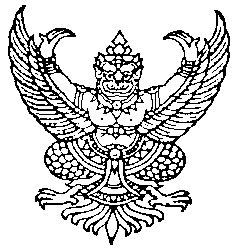 ที่ บร 74001 /............	ที่ทำการองค์การบริหารส่วนตำบลบ้านคูอำเภอนาโพธิ์	จังหวัดบุรีรัมย์	31230 วันที่…….......เดือน.........................พ.ศ. .................เรื่อง	แจ้งเหตุผลการไม่อนุญาตให้ประกอบกิจการเรียน	.............................................................................อ้างถึง  (1) ใบรับคำขออนุญาต/ต่ออายุใบอนุญาต เลขที่................ลงวันที่.........เดือน...................พ.ศ. ........ (2) หนังสือคำแนะนำให้แก้ไขปรับปรุงสภาพของสถานที่ประกอบกิจการ ที่........... ลว. ................ตามที่ท่านได้ยื่นคำขอรับใบอนุญาต/ต่ออายุใบอนุญาตประกอบกิจการ............................................ และเจ้าพนักงานได้มีคำแนะนำให้แก้ไขปรับปรุงสภาพของสถานที่ประกอบกิจการไว้ตามที่อ้างถึงนั้น จากการ ตรวจสอบปรากฏว่าท่านไม่ปฏิบัติตามคำแนะนำของเจ้าพนักงานดังกล่าวภายในเวลาที่กำหนดไว้ ดังนั้น ในฐานะเจ้าพนักงานท้องถิ่นจึงมีความเห็นว่าไม่สามารถอนุญาตให้ท่านประกอบกิจการได้ฉะนั้น ถ้าท่านเห็นว่าไม่ถูกต้องหรือมีข้อโต้แย้งใด ๆ ขอให้ท่านแจ้งความเห็นพร้อมเอกสารหรือ หลักฐานที่เป็นประโยชน์หรือสนับสนุนความเห็นของท่านแก่เจ้าพนักงานท้องถิ่นภายใน.........วันนับแต่วันที่ ได้รับแจ้งหนังสือนี้ โดยหากล่วงเลยกำหนดเวลาดังกล่าวแล้วท่านไม่แจ้งความเห็นใด ๆ หรือมีการแจ้ง ความเห็นแต่เจ้าพนักงานเห็นว่าไม่มีเหตุผลเพียงพอ เจ้าพนักงานท้องถิ่นจะออกคำสั่งไม่อนุญาตประกอบ กิจการแก่ท่านต่อไปจึงเรียนมาเพื่อโปรดดำเนินการต่อไปด้วยขอแสดงความนับถือที่ บร 74001 /............	ที่ทำการองค์การบริหารส่วนตำบลบ้านคูอำเภอนาโพธิ์	จังหวัดบุรีรัมย์	31230 วันที่…….......เดือน.........................พ.ศ. .................เรื่อง แจ้งขยายเวลาการพิจารณาอนุญาตประกอบกิจการ ...........................................................................เรียน ............................................................................อ้างถึง ใบรับคำขออนุญาต เลขที่...................ลงวันที่.........เดือน...................พ.ศ. .......... ..........สิ่งที่ส่งมาด้วย	1.     ................................................................................................2.    .................................................................................................ตามที่ท่านได้ยื่นคำขอรับใบอนุญาตประกอบกิจการ....................................................       ...................... และราชการส่วนท้องถิ่นได้ออกใบรับคำขออนุญาตไว้ตามที่อ้างถึง นั้นเนื่องจากมีเหตุจำเป็นที่เจ้าพนักงานท้องถิ่นไม่อาจออกใบอนุญาตหรือยังไม่อาจมีคำสั่งไม่อนุญาตได้ ภายในเวลา 30 วันนับแต่วันที่ได้รับคำขอดังกล่าวดังนี้1. ...................................................................................2. ...................................................................................3. ...................................................................................ดังนั้น จึงขอแจ้งขยายเวลาการพิจารณาอนุญาตออกไปเป็นเวลา 15 วันนับแต่วันสิ้นสุดเวลาข้างต้น และต้องขออภัย มา ณ โอกาสนี้ด้วยจึงเรียนมาเพื่อโปรดทราบขอแสดงความนับถือใบอนุญาต ประกอบกิจการที่เป็นอันตรายต่อสุขภาพประเภท กิจการ..................................................................เล่มที่..........เลขที่............./................(1)    เจ้าพนักงานท้องถิ่นอนุญาตให้....................................................................สัญชาติ......................  .อยู่บ้านเลขที่..................หมู่ที่........ตำบล.............................อำเภอ...........................จังหวัด......      ........................ หมายเลขโทรศัพท์.....................................ชื่อสถานประกอบกิจการ......................................................................... ประเภท......................... ......ตั้งอยู่เลขที่..............หมู่ที่........ตำบล.............................อำเภอ...........................จังหวัด.................................... หมายเลขโทรศัพท์.....................................เสียค่าธรรมเนียมปีละ..................................................บาท(............................................................     ....)ตามใบเสร็จรับเงินเล่มที่.....................เลขที่..........................ลงวันที่............................................(2) ผู้รับใบอนุญาตต้องปฏิบัติตามหลักเกณฑ์ วิธีการและเงื่อนไขที่กำหนดในข้อบัญญัติองค์การ บริหารส่วนตำบลห้วยแร้ง(3) หากปรากฏในภายหลังว่าการประกอบกิจการที่ได้รับอนุญาตนี้เป็นการขัดต่อกฎหมายอื่นที่ เกี่ยวข้องโดยมิอาจแก้ไขได้     เจ้าพนักงานท้องถิ่นอาจพิจารณาให้เพิกถอนการอนุญาตนี้ได้(4) ผู้รับใบอนุญาตต้องปฏิบัติตามเงื่อนไขเฉพาะดังต่อไปนี้อีกด้วย คือ4.1) .................................................................. .......................4.2)    .........................................................................................4.3)    .........................................................................................4.4)    .........................................................................................(5) ใบอนุญาตฉบับนี้ออกให้เมื่อวันที่..........เดือน..................................พ.ศ. ............(6) ใบอนุญาตฉบับนี้สิ้นอายุวันที่.............เดือน..................................พ.ศ. .............(ลงชื่อ) ...........................................(..................................)ตำแหน่ง..............................................เจ้าพนักงานท้องถิ่นคำเตือน (1) ผู้รับใบอนุญาตต้องแสดงใบอนุญาตนี้ไว้โดยเปิดเผยและเห็นได้ง่าย ณ สถานที่ประกอบกิจการตลอดเวลาที่ ประกอบกิจการ หากฝ่าฝืนมีโทษปรับไม่เกิน 500 บาท(2) หากประสงค์จะประกอบกิจการในปีต่อไปต้องยื่นคำขอต่ออายุใบอนุญาตก่อนใบอนุญาตสิ้นอายุที่ บร 74001 /............	ที่ทำการองค์การบริหารส่วนตำบลบ้านคู อำเภอนาโพธิ์	จังหวัดบุรีรัมย์	31230วันที่…….......เดือน.........................พ.ศ. .................เรื่อง     แจ้งการอนุญาตประกอบกิจการ................................................................................เรียน .............................................................................อ้างถึง  ใบรับคำขออนุญาต เลขที่............................ลงวันที่.........เดือน............................พ.ศ. ..........ตามที่ท่านได้ยื่นคำขอรับใบอนุญาตประกอบกิจการ............................................................... และราชการส่วนท้องถิ่นได้ออกใบรับคำขออนุญาตไว้ตามที่อ้างถึง นั้นบัดนี้ เจ้าพนักงานท้องถิ่นได้พิจารณาออกใบอนุญาตให้แก่ท่านเรียบร้อยแล้ว จึงขอให้ท่านมาติดต่อ ขอรับใบอนุญาตภายใน........วันนับแต่วันได้รับหนังสือนี้ ทั้งนี้ หากล่วงเลยระยะเวลาดังกล่าวแล้วท่านมิได้มา ติดต่อขอรับใบอนุญาต โดยไม่มีเหตุหรือข้อแก้ตัวอันสมควรจะถือว่าท่านสละสิทธิและถูกยกเลิก การอนุญาต ครั้งนี้จึงเรียนมาเพื่อโปรดทราบขอแสดงความนับถือ(..............................................)ตำแหน่ง................................................เจ้าพนักงานท้องถิ่นส่วนราชการ..........................ที่ บร 74001 /............	ที่ทำการองค์การบริหารส่วนตำบลบ้านคูอำเภอนาโพธิ์	จังหวัดบุรีรัมย์	31230 วันที่…….......เดือน.........................พ.ศ. .................เรื่อง คำสั่งไม่อนุญาตให้ประกอบกิจการเรียน ..............................................................................อ้างถึง     คำขอรับใบอนุญาต…………………………………………….ลงวันที่...........................................ตามที่ท่านได้ยื่นคำขอรับใบอนุญาตต่อเจ้าพนักงานท้องถิ่นเพื่อประกอบกิจการ.................................... เมื่อวันที่………………………………นั้นปรากฏว่าท่านไม่สามารถดำเนินการให้เป็นไปตามข้อกำหนดของท้องถิ่น (สาเหตุสำคัญที่มีผลให้ไม่ อาจจะออกใบอนุญาตได้) คือ1) ………………………………………………………………………………………..2) ………………………………………………………………………………………..3) ………………………………………………………………………………………..4) ………………………………………………………………………………………..ฉะนั้น อาศัยอำนาจตามมาตรา 56 แห่งพระราชบัญญัติการสาธารณสุข พ.ศ. 2535 ฐานะ เจ้าพนักงานท้องถิ่นจึงมีคำสั่งไม่ออกใบอนุญาตประกอบกิจการให้แก่ท่านทั้งนี้ หากท่านฝ่าฝืนดำเนินกิจการจะมีโทษ...........................................(แล้วแต่ประเภทกิจการ) ตาม มาตรา............. แห่งพระราชบัญญัติการสาธารณสุข พ.ศ. 2535อนึ่ง หากท่านไม่พอใจคำสั่งนี้หรือเห็นว่าไม่ได้รับความเป็นธรรม ท่านมีสิทธิอุทธรณ์คำสั่งต่อ รัฐมนตรีว่าการกระทรวงสาธารณสุขได้ภายในสามสิบวันนับแต่วันทราบคำสั่งนี้จึงเรียนมาเพื่อโปรดดำเนินการตามคำสั่งข้างต้นด้วยขอแสดงความนับถือที่ บร 74001 /............	ที่ทำการองค์การบริหารส่วนตำบลบ้านคูอำเภอนาโพธิ์	จังหวัดบุรีรัมย์	31230 วันที่…….......เดือน.........................พ.ศ. .................เรื่อง คำสั่งไม่อนุญาตให้ต่ออายุใบอนุญาตประกอบกิจการเรียน ..............................................................................ตามที่ท่านได้รับใบอนุญาตจากเจ้าพนักงานท้องถิ่นให้ประกอบกิจการ................................ ตาม ใบอนุญาตเลขที่.............ซึ่งใบอนุญาตจะสิ้นอายุในวันที่........................................... โดยท่านได้ยื่นคำขอต่ออายุ ใบอนุญาตต่อเจ้าพนักงานท้องถิ่นไว้แล้วเมื่อวันที่…………………………ก่อนใบอนุญาตสิ้นอายุ      นั้นปรากฏว่าท่านไม่สามารถดำเนินการให้เป็นไปตามข้อกำหนดของท้องถิ่น (สาเหตุสำคัญที่มีผลให้ไม่ อาจจะอนุญาตให้ต่ออายุใบอนุญาตได้) คือ1) ……………………………………………………………………………………..2) ……………………………………………………………………………………..3) ……………………………………………………………………………………..ฉะนั้น อาศัยอำนาจตามมาตรา 56 แห่งพระราชบัญญัติการสาธารณสุข พ.ศ. 2535 ในฐานะ เจ้าพนักงานท้องถิ่นจึงมีคำสั่งไม่อนุญาตให้ต่ออายุใบอนุญาตประกอบกิจการแก่ท่านทั้งนี้ หากท่านฝ่าฝืนดำเนินกิจการจะมีโทษ......................................................................................... (แล้วแต่ประเภทกิจการ) ตามมาตรา............. แห่งพระราชบัญญัติการสาธารณสุข พ.ศ. 2535อนึ่ง หากท่านไม่พอใจคำสั่งนี้หรือเห็นว่าไม่ได้รับความเป็นธรรม ท่านมีสิทธิอุทธรณ์คำสั่งต่อ รัฐมนตรีว่าการกระทรวงสาธารณสุขได้ภายในสามสิบวันนับแต่วันทราบคำสั่งนี้จึงเรียนมาเพื่อโปรดดำเนินการตามคำสั่งข้างต้นด้วยขอแสดงความนับถือหน้าหน้าหลักการและเหตุผล ขอบเขต หน่วยงานที่รับผิดชอบระเบียบ กฎหมาย และเอกสารที่เกี่ยวข้อง1111ขั้นตอนการขออนุญาตประกอบกิจการที่เป็นอันตรายต่อสุขภาพ2แผนภูมิขั้นตอนการขออนุญาตประกอบกิจการที่เป็นอันตรายต่อสุขภาพ4เอกสารประกอบการยื่นขออนุญาต5รายละเอียดการดำเนินการ (ตามที่กำหนดในข้อบัญญัติ)6แนวทางการปฏิบัติของผู้ได้รับใบอนุญาตเพื่อป้องกันอันตรายต่อสุขภาพ อนามัยของประชาชนตามที่กำหนดไว้ในข้อบัญญัติ ตัวอย่างแบบฟอร์มการอนุญาตแบบคำขอรับใบอนุญาต แบบคำขอต่ออายุใบอนุญาตแบบหนังสือ เรื่อง ขอให้แก้ไขความไม่ถูกต้องหรือไม่สมบูรณ์ของคำขอรับ ใบอนุญาต/คำขอต่อใบอนุญาตการประกอบกิจการแบบหนังสือ เรื่อง คำแนะนำให้แก้ไขปรับปรุงสภาพของสถานที่ประกอบ กิจการแบบบันทึกข้อความ เรื่อง การตรวจสุขลักษณะสถานประกอบการเพื่อประกอบคำขอรับใบอนุญาต/ต่ออายุใบอนุญาต ประกอบกิจการที่เป็นอันตรายต่อสุขภาพแบบหนังสือ เรื่อง แจ้งเหตุผลการไม่อนุญาตให้ประกอบกิจการ แบบหนังสือ เรื่อง แจ้งขยายเวลาการพิจารณาอนุญาตประกอบกิจการ ใบอนุญาตแบบหนังสือ เรื่อง แจ้งการอนุญาตประกอบกิจการ แบบหนังสือ เรื่อง คำสั่งไม่อนุญาตให้ประกอบกิจการแบบหนังสือ เรื่อง คำสั่งไม่อนุญาตให้ต่ออายุใบอนุญาตประกอบกิจการ91214151617192021222324ขั้นตอนกระบวนการระยะเวลาตัวชี้วัดผู้รับผิดชอบขั้นตอนที่ 1ยื่นคำร้องขออนุญาตประกอบ กิจการที่เป็นอันตรายต่อ สุขภาพตามประเภทกิจการที่ กำหนดไว้ในข้อบัญญัติตำบล ห้วยแร้ง เรื่อง “กิจการที่เป็น อันตรายต่อสุขภาพ พ.ศ.2557”1 ชั่วโมง- คำร้องพร้อมเอกสารผู้ขออนุญาตขั้นตอนที่ 2ตรวจความถูกต้องครบถ้วนของ คำขอและความครบถ้วนของ เอกสารภายในวันที่ยื่น คำขอต่อ เจ้าหน้าที่ผลการตรวจเอกสารหรือ หนังสือบันทึกแจ้งความ บกพร่องให้ผู้ยื่นคำร้องเจ้าหน้าที่- กรณีเอกสารคำขอ มีข้อมูลไม่ ครบ ไม่ถูกต้องภายใน 1 วัน แจ้งให้แก้ไข หรือเพิ่มเติม ให้ถูกต้อง- กรณีเอกสารประกอบ มีไม่ ครบ ไม่ถูกต้องภายใน 15 วัน ให้แก้ไขหรือยื่น เพิ่มเติม หากไม่ครบ คืน คำขอขั้นตอนที่ 3การตรวจสุขลักษณะของสถาน ประกอบกิจการให้เป็นไปตาม ข้อกำหนดในข้อบัญญัติฯภายใน 30 วัน นับจากวันที่ยื่น เอกสาร ครบถ้วนรายงานผลการตรวจด้าน สุขลักษณะของสถาน ประกอบกิจการเจ้าหน้าที่- กรณีผ่านด้านสุขลักษณะ- กรณีไม่ผ่านด้านสุขลักษณะ แจ้งให้ปรับปรุงแก้ไขให้ถูกต้องภายใน 30 วัน นับจากวันที่ยื่น เอกสาร ครบถ้วนผู้ขออนุญาต- กรณีไม่อนุญาต ให้มีหนังสือแจ้งคำสั่งไม่อนุญาต พร้อมด้วยเหตุผลให้ผู้ขอ อนุญาตทราบภายใน 30 วัน นับจากวันที่ยื่น เอกสาร ครบถ้วนหนังสือแจ้งคำสั่งไม่ อนุญาตและเหตุผลเจ้าหน้าที่ขั้นตอนกระบวนการระยะเวลาตัวชี้วัดผู้รับผิดชอบ- กรณีที่มีเหตุจำเป็น เจ้าพนักงานท้องถิ่นไม่อาจออก ใบอนุญาต หรือยังไม่อาจมี คำสั่งไม่อนุญาตได้ตามกำหนด 30วัน ให้แจ้งขอขยายเวลา ออกไปอีกไม่เกิน 2 ครั้ง ครั้งละ ไม่เกิน 15 วัน โดยต้องมี หนังสือแจ้งการขยายเวลาและ เหตุจำเป็นให้ผู้ขออนุญาตทราบ ก่อนสิ้นกำหนดเวลาแต่ละช่วงภายใน 30 วัน ขอขยายเวลา ออกไปอีกไม่ เกิน 2 ครั้ง ครั้ง ละไม่เกิน 15 วันหนังสือแจ้งการขยาย เวลาและเหตุจำเป็นขั้นตอนที่ 4การออกใบอนุญาต โดยอาจมีการกำหนดเงื่อนไข โดยเฉพาะให้ผู้รับใบอนุญาต ปฏิบัติเพื่อป้องกันอันตรายต่อ สุขภาพ หรือป้องกันเหตุรำคาญ เพิ่มเติมจากที่กำหนดใน ข้อบัญญัติก็ได้ภายใน 5 วัน หลังจากผ่าน การตรวจด้าน สุขลักษณะหนังสือใบอนุญาต ประกอบกิจการที่เป็น อันตรายต่อสุขภาพ ประเภทที่ยื่นขอเจ้าพนักงาน ท้องถิ่นขั้นตอนที่ 5ปรับปรุงข้อมูลในทะเบียนผู้ ประกอบกิจการที่เป็นอันตราย ต่อสุขภาพภายใน 3 วันข้อมูลรายชื่อรายใหม่ ในทะเบียน ผู้ประกอบการเจ้าหน้าที่